Popunjeni obrazac dostaviti na adresu elektroničke pošte: azbest@pula.hr zaključno sa 27. ožujkom 2024. godine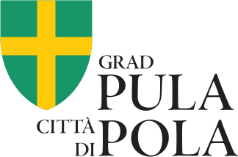 SAVJETOVANJE SA ZAINTERESIRANOM JAVNOŠĆUNacrt Odluke o izmjeni i dopuni odluke o provedbi projekta zamjene krovnih pokrova koji sadrže azbest i zbrinjavanja (odvoza) azbestnih ploča s lokacija na području Grada Pula-PolaSAVJETOVANJE SA ZAINTERESIRANOM JAVNOŠĆUNacrt Odluke o izmjeni i dopuni odluke o provedbi projekta zamjene krovnih pokrova koji sadrže azbest i zbrinjavanja (odvoza) azbestnih ploča s lokacija na području Grada Pula-PolaRazdoblje Savjetovanja sa zainteresiranom javnošću27. veljače 2024. godine – 27. ožujka 2024. godineNaziv sudionika Savjetovanja koji daje svoje primjedbe, komentare i prijedlogeIme i prezime (za fizičke osobe)Ime i prezime osobe ovlaštene za zastupanje, funkcija ovlaštene osobe (pravne osobe)Kontakt sudionika Savjetovanja (adresa, e-mail, tel.)primjedbe, komentari i prijedlozi vezani uz predloženi Nacrt Odluke o izmjeni i dopuni odluke o provedbi projekta zamjene krovnih pokrova koji sadrže azbest i zbrinjavanja (odvoza) azbestnih ploča s lokacija na području Grada Pula-Polaprimjedbe, komentari i prijedlozi vezani uz predloženi Nacrt Odluke o izmjeni i dopuni odluke o provedbi projekta zamjene krovnih pokrova koji sadrže azbest i zbrinjavanja (odvoza) azbestnih ploča s lokacija na području Grada Pula-PolaJeste li suglasni da vaši podaci kao podnositelja prijedloga budu objavljeni javno u izvješću (odgovorite sa da ili ne)Datum dostavljanja obrasca